SAVE THE DATE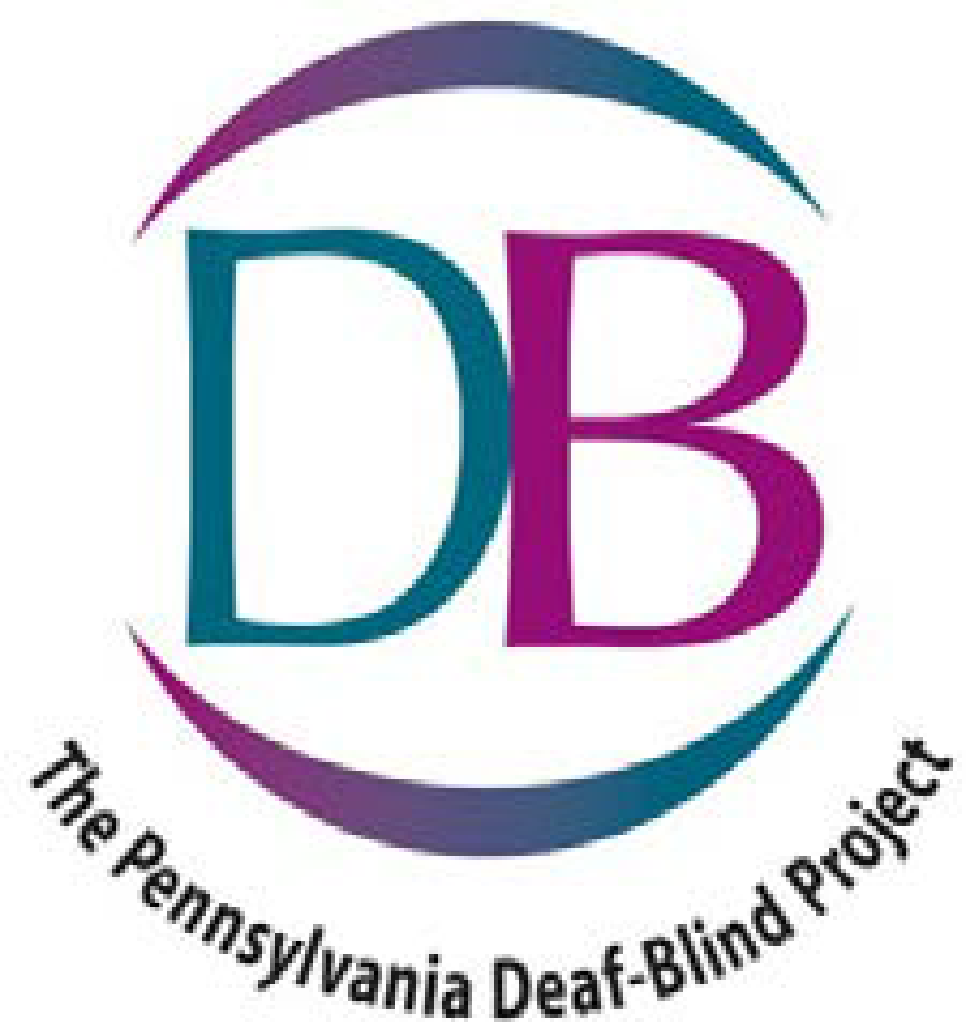 2023
Family Learning 
ConferenceJune 23 & 24, 2023Penn Stater
Hotel & Conference Center
215 Innovation Blvd., State College, PA 16803If your child has both a vision and hearing loss, your family (parents/guardians, siblings and child with deaf-blindness) may be eligible to attend a weekend learning conference 
(at little or no cost).Come experience sharing, caring, and learning together with staff from the Pennsylvania Deaf-Blind Project, PaTTAN, and other families living with deaf-blindness.Please be watching for more details in the new year!